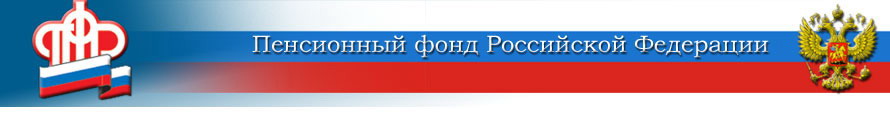 ГОСУДАРСТВЕННОЕ УЧРЕЖДЕНИЕ –ОТДЕЛЕНИЕ ПЕНСИОННОГО ФОНДА РОССИЙСКОЙ ФЕДЕРАЦИИПО ЯРОСЛАВСКОЙ ОБЛАСТИС 2021 года размер прожиточного минимума пенсионера увеличится почти на 600 рублейС 1 января 2021 года в Ярославской области размер прожиточного минимума пенсионера увеличится на 585 рублей и составит в сумме 9 231 рубль (предыдущая величина – 8 646 рублей). Изменение ПМП, в первую очередь, коснётся жителей региона с низкой пенсией. Так как её размер не может быть ниже прожиточного минимума пенсионера, федеральная социальная доплата для таких граждан также будет увеличена.Отделение ПФР по Ярославской области напоминает, что на размер пенсии гражданина влияет количество индивидуальных коэффициентов (размер официальной заработной платы), трудовой стаж, время выхода на пенсию.Пресс-служба Отделения ПФРпо Ярославской области150049 г. Ярославль,проезд Ухтомского, д. 5Пресс-служба: (4852) 59 01 96Факс: (4852) 59 02 82E-mail: smi@086.pfr.ru